Легализация трудовых отношенийСкажи «НЕТ!»  зарплате в конверте!От размера официальной заработной платы зависит размер будущей пенсии, оплата больничных листов, сумма налоговых вычетов при приобретении  квартиры или затратах на обучение детей.С теневой заработной платой можно и необходимо бороться, но успех данной борьбы зависит от действий каждого из нас.ТЕЛЕФОНЫ «ГОРЯЧЕЙ ЛИНИИ»:- МИФНС  России №11 по Владимирской области  2-23-63- прокуратура Киржачского района  2-12-74- управление экономики администрации района 2-56-33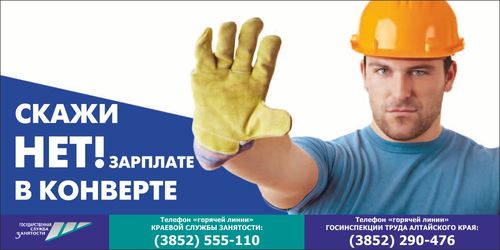 